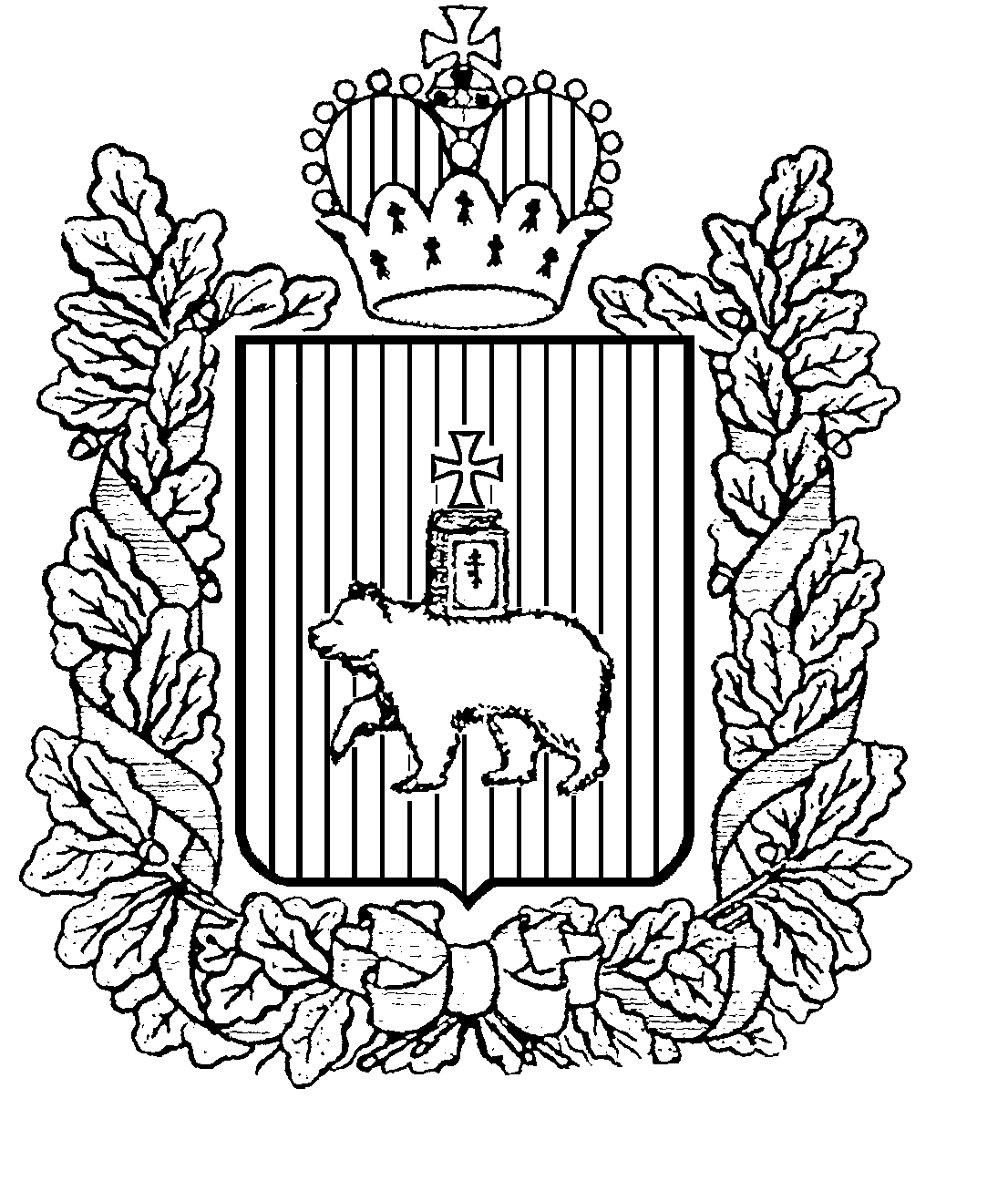                                                                         Министерство социального                                                                               развития Пермского края                    В соответствии с приказом Министерства социального развития Пермского края от 28.02.2019 г.  № СЭД-33-01-03-109 «Об утверждении плана по совершенствованию деятельности организаций, оказывающих услуги в сфере социального обслуживания» и планом ГБУ ПК «Губахинский ПНИ», представляем отчёт за 2 квартал 2019 г. по плану совершенствования деятельности учреждения.ОТЧЁТо ходе исполнения плана по совершенствованию деятельности ГБУ ПК «Губахинский ПНИ» (за 2 квартал 2019 г.)Директор  ГБУ ПК «Губахинский ПНИ»                                                                                                    	Н. В. Мялицина      Исполнители:Сажина Марина ВячеславовнаТелефон: 8 34 248 4 70 95,руководители филиалов№ п/пНаименование организации, учрежденияРекомендации общественного советаМероприятия/действия/меры по устранению нарушенияСрок выполненияИнформация по исполнению2ГБУ ПК «Губахинский психоневрологический интернат» Повышение информационной открытости 
и доступностиРазмещение информации о деятельности организации на официальном сайте учреждения в соответствии с требованиями к ее содержанию и порядку (форме) размещения, установленными нормативными правовыми актами31.03.2019 г.В связи со сменой наименования учреждения, сменой  фамилии директора учреждения обновлена информация на сайте:- на главной странице- в разделе «Контакты»- в разделе «Документы»2ГБУ ПК «Губахинский психоневрологический интернат» Повышение информационной открытости 
и доступностиРабота с официальным сайтом учреждения, пополнение информации, актуализация сведенийпостоянноАктуализация сведений:- размещён отчёт по проведению независимой оценкикачества предоставления социальных услуг в стационарной форме социального обслуживания в организациях, оказывающих на территории Пермского края- еженедельно размещается информация в разделе «Новости» о проведённых мероприятиях в каждом из интернатов учреждения- постоянно актуализируется цифра количества свободных мест в учреждении- размещена ссылка на официальный сайт для размещения информации о государственных (муниципальных) учреждениях  bus.gov.ru     В соответствии с реорганизацией в учреждении ранее актуализирована информация:- на главной странице сайта,- в разделе «Новости»-  в разделе «Контакты»2ГБУ ПК «Губахинский психоневрологический интернат» Повышение информационной открытости 
и доступностиОтработка и размещение на официальном сайте организации информации о дистанционных способах обратной связи и взаимодействия 
с получателями услуг и их функционирование, в том числе размещение раздела «Часто задаваемые вопросы»31.03.2019 г.На главной странице сайта размещена ссылка «Вопрос – ответ» с активной рабочей ссылкой «Задать вопрос» и получением обратной связи.  Обрабатывается полученная информация, в установленные действующим законодательством сроки обратившиеся граждане получают обратную связь, которая размещается на сайте.2ГБУ ПК «Губахинский психоневрологический интернат» Повышение информационной открытости 
и доступностиОптимизация официального сайта организации для просмотра информации получателями социальных услуг31.06.2019 г.Сайт имеет рабочую активную ссылку для увеличения размещённой на нём информации для получателей социальных услуг, в т.ч. слабовидящих.  Также имеется возможность для копирования и печати размещённой на нём  информации.Получатели социальных услуг имеют доступ к компьютерам учреждения, а также имеют и пользуются личными компьютерами (планшетами, телефонами). Во всех структурных подразделениях на информационных стендах размещены объявления с адресами входа на сайт учреждения.2ГБУ ПК «Губахинский психоневрологический интернат» Повышение комфортности, доступности 
и удовлетворенности условиями оказания услугПроведение анкетирования получателей социальных услуг по вопросам качества предоставления  социальных услугежемесячноГубахинский ПНИ (Зелёная зона):Еженедельное анкетирование ПСУ «Удовлетворенность получаемых социальными услугами» - 45 ПСУЕжемесячно анкетирование ПСУ (24.01.19, 22.03.19, 25.04.2019)  - по вопросам качества предоставления социальных услуг – 46 ПСУ.23 мая, 21 июня состоялось общее собрание, где был проведен устный опрос по вопросам качества предоставления социальных услуг. Еженедельное анкетирование по вопросам качества предоставления социальных услуг – 39 ПСУНиконовский филиал:Проведено анкетирование получателей социальных услуг по вопросам качества предоставления услуг: опрошено 48 ПСУ человек;опрошено 65  человек -  ПСУКоспашский филиал:Выполняется еженедельно, в количестве 2 ПСУ в неделю. Опрошено 16 ПСУ. Жалоб нет.Проводится еженедельно анкетирование в количестве 2 ПСУ в неделю. Жалоб нет.Александровский филиал  ПНИ:Проведено анкетирование 16 получателей социальных услуг по вопросам качества предоставления социальных услуг.Проведено анкетирование 52 ПСУ по вопросам качества предоставления социальных услуг2ГБУ ПК «Губахинский психоневрологический интернат» Повышение комфортности, доступности 
и удовлетворенности условиями оказания услугПроведение текущего ремонта зданий 
и помещений учреждения31.12.2019 г.Губахинский ПНИ (Зелёная зона)::Идет процедура оформления электронного аукциона попроведению текущего ремонта зданий и помещений ГБУ ПК «Губахинский ПНИ» в Зелёной зоне:-входная группа корпуса № 3;-текущие ремонты корпусов № 1, № 2-замена наружных эвакуационных лестниц корпусов № 1, № 3.Состоялись аукционы по выше указанным объектам, определены подрядчики.Никоновский филиал:- ремонт холла первого этажа (входной группы) 2 пандуса, с лестницами, тамбур, входная дверь – 2 шт.,  площадка на крыльце: ведутся работы по разработке проекта, составление ЛСР, ремонт запланирован на август;Сметы на согласовании в МСР ПК;- Ремонт кинозала: составлен проект на ремонт кинозала, утвержден в МСР ПК ЛСР, ремонт запланирован на август;Утверждён проект кинозала;- Устройство перильного ограждения на кровле здания: разработан ЛСР, утвержден В МСР ПК, ремонт запланирован на июль - август;Определен победитель аукциона, окончание работ по контракту 12.07.2019- Замена покрытия пола на 1,2,3 этажах с негорючим основанием: разработан ЛСР, ЛСР утвержден в МСР ПК, ремонт запланирован на август;Определен победитель аукциона;- Ремонт корпуса 2 «В»  разработан ЛСР, ЛСР утвержден в МСР ПК, ремонт запланирован на июль;Заявка опубликована на эл. площадке 11.06.2019, аукцион состоится 15.07.2019.Коспашский филиал:Проведение текущего ремонта  зданий и помещенийдо 31.12.2019 г. в стадии подготовки к выполнению; в 1 квартале ремонтные работы не проводились.Во 2-м  квартале ремонтные работы не проводились.Александровский филиал:Ремонт КНС. Смета сформирована и согласована в МСР ПК.31.12.2019.Проведен аукцион и заключен договор на выполнение ремонтных работ КНС.2ГБУ ПК «Губахинский психоневрологический интернат» Повышение доступности услуг для инвалидовОборудование входных зон, санитарно-гигиенических помещений, территории, прилегающей к организации, с учетом требований доступности для маломобильных получателей услуг31.12.2019 г.Губахинский ПНИ (Зелёная зона):Проводится процедура оформления электронного аукциона по оборудованию входных зон, санитарно-гигиенических помещений, территории, прилегающей к организации, с учетом требований доступности для маломобильных получателей социальных услуг:-нанесение цветовой и тактильной маркировки по пути движения к основным входом корпусам;-оборудование отделения интенсивного ухода кнопками вызова персонала;-установка пандуса (входная группа корпуса №3)-установка тактильных полос перед наружными лестницами (административный корпус, корпус №1, корпус №2)-удлинение поручней на наружных лестницах (административный корпус, корпус №1,корпус №2).Объявлены аукционы  по выше указанным объектам.Никоновский филиал:Оборудование входных зон, путей движения в здании с учетом требований доступности для маломобильных получателей социальных услуг;- Оборудование нормативных  пандусов (31.12.2019г): специализированной организацией ведется расчет по установке пандусов, разрабатываются эскизы пандусов и ступеней, составляется ЛСР;Разработаны эскизы пандусов и ступеней, составлен ЛСР и направлен на проверку в МСР ПК для проверки 30.05.2019 г;-Дублирование текстовых сообщений голосовыми сообщениями; Оснащение знаками, выполненными рельефно точечным шрифтом Брайля: рассчитано необходимое количество звуковых указателей (дублирование голосовым сообщением текстовых сообщений) и табличек тактильно – выпуклых со шрифтом Брайля. Запрошены коммерческие  предложения. Сформирована служебная записка на приобретение с приложениями и направлена в отдел для формирования закупки 08.04.2019 г.Коспашский филиал:1.Замена центральных входных ворот с устройством калитки для МГН Коспашского филиала;2.Ремонт кабинета швеи и туалетов для ПСУ 2-го, 3-го этажей Коспашского филиала;3.Ремонт корпуса отделения сопровождаемого проживания (жилых комнат и коридоров 1,2 этажа, кабинетов руководителя и специалистов, помещений столовой, изолятора, туалетов, душевой).Во втором квартале ремонты не проводились.Александровский филиал:Оборудование входных зон с учетом требований доступности для маломобильных получателей социальных услуг (установка разделительных поручней, тактильной маркировки, колесоотбойников).Смета на оборудование входных зон составлена, согласована в МСР ПК .Проведен аукцион на выполнение ремонтных работ.2ГБУ ПК «Губахинский психоневрологический интернат» Повышение компетентности работников, 
их вежливости 
и доброжелательностиПроведение мероприятий по организации обучения персонала вопросам этики и профилактики конфликтных ситуацийежемесячноГубахинский ПНИ (Зелёная зона):Выпущена одна брошюра «Правила бесконфликтного общения» и размещена на информационных стендах учреждения.Ежедневная работа «Службы примирения» на предотвращение конфликтных ситуаций среди сотрудников и ПСУ.Осуществляется психологическое сопровождение сотрудников и получателей социальных услуг психологом, подготовлен методический материал для проведения бесед с обслуживающим персоналом.Никоновский филиал:- проведена техучеба «Взаимоотношение сотрудников с получателями социальных услуг и недопущение конфликтных ситуаций» Дата проведения:  28.03.2019- разработана памятка «Взаимоотношение сотрудников с получателями социальных услуг и недопущение конфликтных ситуаций». Тираж: 40 штук. Дата разработки: 27.03.2019 г.Во втором квартале: релаксационное занятие на снятие психоэмоционального напряжения;- аутогенная тренировка. Музыкальное сопровождение: «Звуки моря», «Музыка лесного ручья», «Шум моря» и др. В течение месяца.- разработан буклет на тему: «Этика социального работника» 25.05.2019г. Тираж 40 штук.- беседа с получателями социальных услуг о поведении в конфликтной ситуации. 25.06.2019г.- разработана памятка «Пути предотвращения конфликта». 25.06.2019г. - разработана информация для стендов «Методы предупреждения конфликтов». - проведена работа по налаживанию взаимоотношений между младшим персоналом и ПСУ индивидуально 25.06.2019 г.Коспашский филиал: Проведено 3 семинара с медицинским и обслуживающим персоналом на тему «Кодекс этики и профессиональные взаимоотношения», разработан буклет и распространен среди сотрудников «Оптимизация социально-психологического климата в коллективе» в целях профилактики конфликтных ситуаций.Александровский филиал:Собрание с сотрудниками филиала проведено 29 марта 2019 года, один из вопросов: «Вопросы этики и профилактики конфликтных ситуаций» Техника безопасности на рабочем месте, противопожарная безопасность, действия при ЧС».22.02.2019 г.- проведение тех. учебы с  обслуживающим персоналом на тему: «Ведение документации в работе сиделок. Правила передачи смены. Санитарно – противоэпидемический режим отделения.  Проведение текущей и генеральной уборки в помещениях»- проведение тех.учебы для обслуживающего персонала отделения интенсивного ухода «Особенности ухода за больным с постельным режимом. Алгоритмы действия при уходе за пациентом»- проведение тех. учебы для среднего медперсонала на тему «Медицинская эргономика в сестринском деле. Вопросы медицинской этики и деонтологии в психиатрии. Закон РФ «О психиатрической помощи и гарантиях прав граждан при ее оказании»29.03.2019 г.- проведение тех. учебы для  обслуживающего персонала  на тему «Особенности ухода за тяжелобольными.Уход за кожей профилактика пролежней.Туалет носа, ротовой полости, ушей глаз.Смена нательного, постельного белья и абсорбирующего белья».- проведение тех. учебы для обслуживающего персонала отделения интенсивного ухода на тему «Кормление тяжелобольных пациентов.Гигиена полости рта, носа,  глаз, ушей, уход за кожей, волосистой частью головы и ногтями у тяжелобольных пациентов».- проведение тех. учебы для среднего медперсонала на тему «Вирусные гепатиты.  Меры профилактики»«Профилактические мероприятия при кишечных и аэрозольных  инфекциях».Проведение тех. учеб с сотрудниками филиала 26.04., 31.05., 28.06.2019 года, один из вопросов: «Вопросы этики и профилактики конфликтных ситуаций»2ГБУ ПК «Губахинский психоневрологический интернат» Повышение компетентности работников, 
их вежливости 
и доброжелательностиПроведение мероприятий по предупреждению профессионального выгорания сотрудников организацийеженедельноГубахинский ПНИ (Зелёная зона):Выпущена памятка на тему «Эмоциональное выгорание» и размещена на информационных стендах учреждения, проведены беседы с персоналом (сиделки, медсестры) – март, апрель 2019 г. Проведены беседы на тему «Эмоциональное выгорание» с персоналом (сиделки, медсестры) – 26 человек в мае и июне 2019 г.Никоновский филиал:Проведено анкетирование «Диагностика уровня эмоционального выгорания «Маслач»-4 сотрудника, экспресс – опросник выгорания- 6 сотрудников.Разработана информация для стендов в холлах корпусов на тему: «Профилактика профессионального выгорания», «Профилактика эмоционального выгорания».Коспашский филиал:Проводятся досуговые мероприятия для сотрудников на базе филиала: праздничный концерт к 23 февраля и 8 мартаФевраль, март. Праздничное мероприятие к Дню РоссииАлександровский филиал:Проведение диагностик сотрудников на предмет профессионального выгорания 22.04.2019, 24.04.2019, 26.04.2019, 29.04.2019, 30.04.2019, 06.05.2019, 07.05.2019 года.С 13.05.2019 по 27.06.2019  психолог на больничном.2ГБУ ПК «Губахинский психоневрологический интернат» Повышение компетентности работников, 
их вежливости 
и доброжелательностиПроведение на регулярной основе обучающих мероприятий для специалистов всех уровней
 и всех специальностей для повышения квалификации в сфере профессиональной деятельностипостоянноГубахинский ПНИ (Зелёная зона):2 медсестры прошли курсы повышения квалификации «Сестринское дело в психиатрии», 1 медсестра прошла профессиональную переподготовку «Медицинский массаж, ЛФК»,Старшая мед. сестра прошла курсы обучения по мед. отходам и охрана труда. Начальник хоз. отдела подтвердила категорию по электробезопасности.2 сотрудника приняли участие в семинарах К. Консон по «Долговременному уходу».  За 2 квартал: 2 сиделки прошли дистанционное обучение по программе «Сиделка».Участвовали в семинарах К. Консон по долговременному уходу.Никоновский филиал:Запланировано обучение медицинских сестер палатных:С 02.04.19 по 25.04.19 «Сестринское дело» - 3 человекаС 01.04.19 по 26.04.19 «Физиотерапия» - 1 человек;15 – 16.04.19. Семинар К. Клнсон «Сестринское дело в гериатрии» - 2 человек.Проведено обучение медицинских сестер палатных:С 02.04.19 по 25.04.19 «Сестринское дело» - 3 человекаС 01.04.19 по 26.04.19 «Физиотерапия» - 1 человек;С 15 – по 16.04.19. Семинар К. Консон «Сестринское дело в гериатрии» - 2 человека;06.06.2019  Семинар К. Консон «Сестринские процессы в психиатрии» - 1 человек.Коспашский филиал:Обучение начальника хозяйственного отдела по «Правилам пожарной безопасности», «Ответственного по безопасной эксплуатации газового хозяйства», «Охрана труда» - февраль, март. Проведение ежемесячно технических учеб со средним и младшим медицинским персоналомАлександровский филиал:Проведены тех. учебы: 18.01.2019 г. - проведение тех. учебы с обслуживающим персоналом на тему «Должностные инструкции и функциональные обязанности медицинской сестры палатной. Техника безопасности на рабочем месте, противопожарная безопасность, действия при ЧС».- проведение тех. учебы с медицинским персоналом на тему: «Должностные инструкции и функциональные обязанности сиделок, сопровождающих инвалидов и лиц ограниченными возможностями.Проведены тех. учебы: 26.04.2019 г. - тех. учеба с обслуживающим персоналом на тему «Закон РФ «О психиатрической помощи и гарантиях прав граждан при ее оказании». Организация сбора, хранения и удаления медицинских отходов.  Дезинфицирующие средства: правила приготовления и использования рабочих растворов. Вопросы этики и профилактики конфликтных ситуаций».- тех. учеба с медицинским персоналом на тему: «Закон РФ «О психиатрической помощи и гарантиях прав граждан при ее оказании». Организация сбора, хранения и удаления медицинских отходов.  Дезинфицирующие средства: правила приготовления и использования рабочих растворов».- тех. учеба для обслуживающего персонала отделения интенсивного ухода на тему «Психологические особенности тяжелобольных пациентов. Закон РФ «О психиатрической помощи и гарантиях прав граждан при ее оказании.  Вопросы этики и профилактики конфликтных ситуаций».31.05.2019 г.- тех. учеба с  обслуживающим персоналом на тему: «Клещевой энцефалит. Клиника, профилактика, лечение»- тех.учеба для обслуживающего персонала отделения интенсивного ухода « Профилактика падений и травматизма пациентов. Пользование техническими средствами реабилитации»- проведение тех. учебы для среднего медперсонала на тему «Клещевой энцефалит. Клиника, профилактика, лечение. Вопросы этики и профилактики конфликтных ситуаций»28.06.2019 г.- тех. учеба для  обслуживающего персонала  на тему «Уход за больными.  Медицинская эргономика. Транспортировка больного, перекладывание на носилки. Вопросы этики и профилактики конфликтных ситуаций».- проведение тех. учебы для обслуживающего персонала отделения интенсивного ухода на тему «Уход за больными. Медицинская эргономика. Транспортировка больного,06.06.2019 г.  Семинар с участием К. Консон (Израиль) "Сестринский уход в гериатрии" г. Пермь;18.06.2019 г. Семинар "Развитие социальной реабилитации" г. Пермь.